key action 1 – mobility of individuals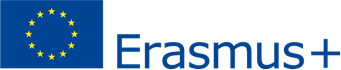 higher education studentserasmus +STUDENT APPLICATION FORM							ACADEMIC YEAR 20 _ _ /20 _ _FIELD OF STUDY: Business & AdministrationThis application should be completed in BLACK in order to be easily copied and/or telefaxed.STUDENT’S PERSONAL DATA(to be completed by the student applying)PREVIOUS  PARTICIPATION  IN  ERASMUS: 	YES/NOLIST OF INSTITUTIONS WHICH WILL RECEIVE THIS APPLICATION FORM (in order of preference):LANGUAGE COMPETENCEWORK EXPERIENCE RELATED TO CURRENT STUDY (if relevant)PREVIOUS AND CURRENT STUDYSENDING INSTITUTION, FACULTYName and full address: Warsaw University of Technology, Faculty of Management, ul. Narbutta 85, Warsaw, POLANDTutor - name, telephone and telefax numbers, e-mail box Anna DMOCH, international.wz@pw.edu.plDean - name, telephone and telefax numbers, e-mail box Katarzyna ROSTEK, PhD Eng. Prof. WUT, international.wz@pw.edu.pl Family name: .......................................................Date of birth: .......................................................Sex: ...............Nationality:...................................Place of Birth: .....................................................Current address: ............................................................................................................................................................................................................................................................................................Current address is valid until: .............................Tel.: .....................................................................First name (s): .................................................................Permanent address (if different): ............................................................................................................................................................................................................................................................................................................................................................................................................Tel.: ..................................................................................InstitutionCountryPeriod of studyfrom          toPeriod of studyfrom          toDuration of stay (months)N° of expected credits(hours)1. Warsaw University of Technology, Faculty of ManagementPolandName of student: ...............................................................................................................................................Sending institution, Faculty:............................................................................................. Country: ...............................................................Briefly state the reasons why you wish to study abroad ?...................................................................................................................................................................................................................................................................................................................................................................................................................................................................................................................................Mother tongue: ................... Language of instruction at home institution (if different): ..................................Mother tongue: ................... Language of instruction at home institution (if different): ..................................Mother tongue: ................... Language of instruction at home institution (if different): ..................................Mother tongue: ................... Language of instruction at home institution (if different): ..................................Mother tongue: ................... Language of instruction at home institution (if different): ..................................Mother tongue: ................... Language of instruction at home institution (if different): ..................................Mother tongue: ................... Language of instruction at home institution (if different): ..................................Other languagesI am currently studying this languageI am currently studying this languageI have sufficient knowledge to follow lecturesI have sufficient knowledge to follow lecturesI would have sufficient knowledge to follow lectures if I had some extra preparationI would have sufficient knowledge to follow lectures if I had some extra preparationyesnoyesnoyesno..............................................................................Type of work experience............................................................................................Firm/organisation..........................................................................................Dates..........................................................Country..............................................................................Diploma/degree for which you are currently studying: ....................................................................................Number of higher education study years prior to departure abroad: ................................................................Have you already been studying abroad ?                Yes             No If Yes, when ? at which institution ? .................................................................................................................The attached Transcript of records includes full details of previous and current higher education study. Details not known at the time of application will be provided at a later stage.Do you wish to apply for an ERASMUS + mobility grant to assist towards the additional costs of your study period abroad?                                Yes           No RECEIVING INSTITUTION, Department:Warsaw University of Technology, Faculty of ManagementRECEIVING INSTITUTION, Department:Warsaw University of Technology, Faculty of ManagementWe hereby acknowledge receipt of the application, the proposed learning agreement and the candidate’s Transcript of records.We hereby acknowledge receipt of the application, the proposed learning agreement and the candidate’s Transcript of records.The above-mentioned student is                       Tutor’s signature (Dean’s Representative):..............................................................................Date :....................................................................provisionally accepted at our institutionnot accepted at our institutionDean’s signature: Not applicable..........................................................................................Date :................................................................................